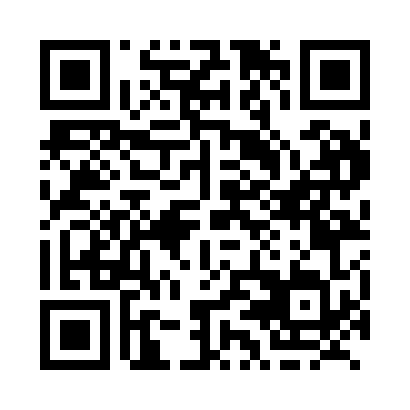 Prayer times for Steelman, Saskatchewan, CanadaMon 1 Jul 2024 - Wed 31 Jul 2024High Latitude Method: Angle Based RulePrayer Calculation Method: Islamic Society of North AmericaAsar Calculation Method: HanafiPrayer times provided by https://www.salahtimes.comDateDayFajrSunriseDhuhrAsrMaghribIsha1Mon2:524:4912:546:258:5910:572Tue2:524:5012:556:258:5910:573Wed2:534:5112:556:258:5910:574Thu2:534:5212:556:258:5810:565Fri2:544:5212:556:258:5810:566Sat2:544:5312:556:258:5710:567Sun2:554:5412:556:258:5710:568Mon2:554:5512:566:248:5610:569Tue2:564:5612:566:248:5510:5510Wed2:564:5712:566:248:5510:5511Thu2:574:5812:566:238:5410:5512Fri2:574:5912:566:238:5310:5513Sat2:585:0012:566:238:5210:5414Sun2:585:0112:566:228:5110:5415Mon2:595:0212:566:228:5110:5316Tue3:005:0312:576:218:5010:5317Wed3:005:0412:576:218:4910:5318Thu3:015:0512:576:208:4810:5219Fri3:015:0612:576:208:4710:5220Sat3:025:0812:576:198:4510:5121Sun3:035:0912:576:188:4410:5022Mon3:055:1012:576:188:4310:4823Tue3:075:1112:576:178:4210:4624Wed3:095:1312:576:168:4110:4325Thu3:125:1412:576:168:3910:4126Fri3:145:1512:576:158:3810:3927Sat3:165:1712:576:148:3710:3628Sun3:195:1812:576:138:3510:3429Mon3:215:1912:576:128:3410:3230Tue3:235:2112:576:128:3210:2931Wed3:265:2212:576:118:3110:27